Summary of NASCE Board or ARB member for the NASCE website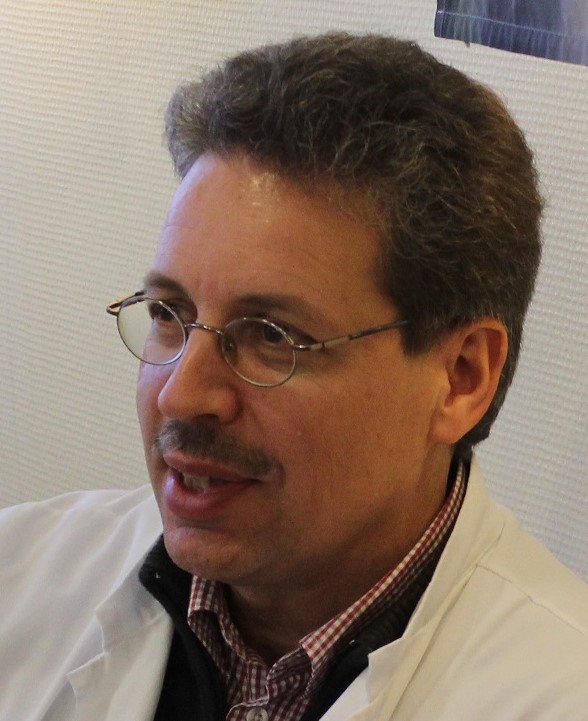 Name SpecialtySpecial interstAffiliated training centreEducation and trainingPhD  Yes, 1993Hospital Appointment Central Finland Central HospitalAcademic AppointmentSociety MembershipsConflict(s) of interest Consulting:NAConflict(s) of interest Research contractsNAConflict(s) of interest Stockholder of a healtchare company NAConflict(s) of interest Owner of a healthcare company NA Conflict(s) of interest Other NA